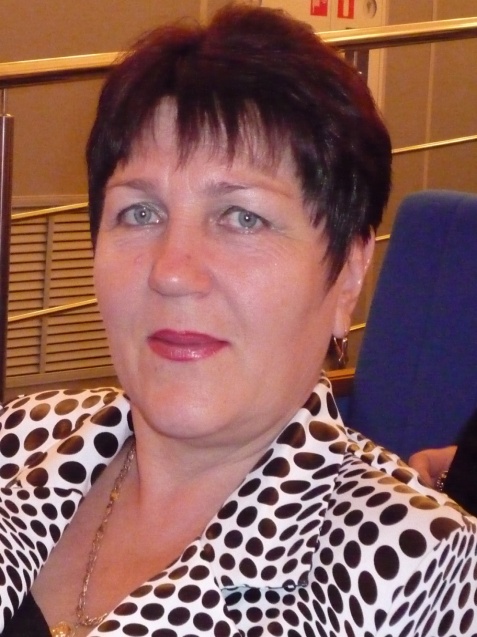 Постовая Валентина АлександровнаЗаместитель директора школы по УВР высшей категории, учитель физики.Работает над управлением инновационными процессами в образовании, внедрением ФГОС НОО ,современных технологий, ИКТ в управлении.За организацию учебно-воспитательного процесса награждена Почетной грамотой Министерства образования. Ветеран труда.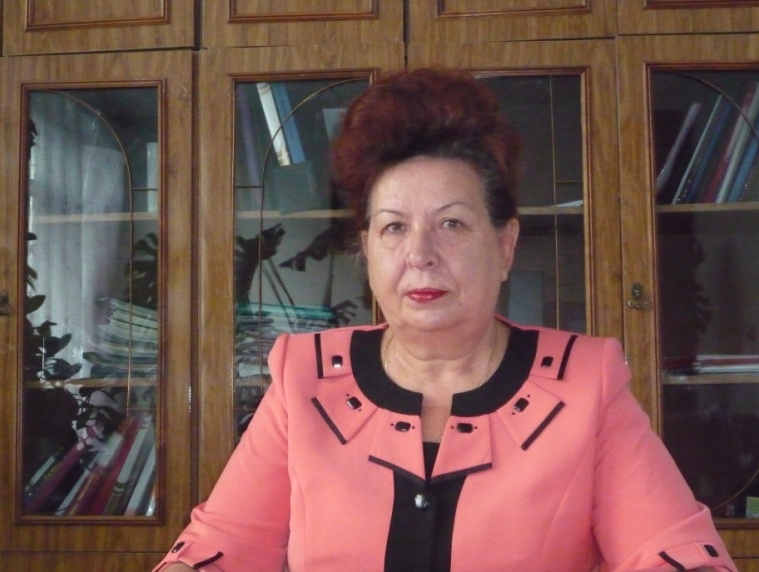 Кочерова Надежда МихайловнаДиректор школы. Учитель биологии и химии.Опытный руководитель, управляет коллективом средствами общественно-демократического управления.Почетный работник общего образования.Ветеран труда. 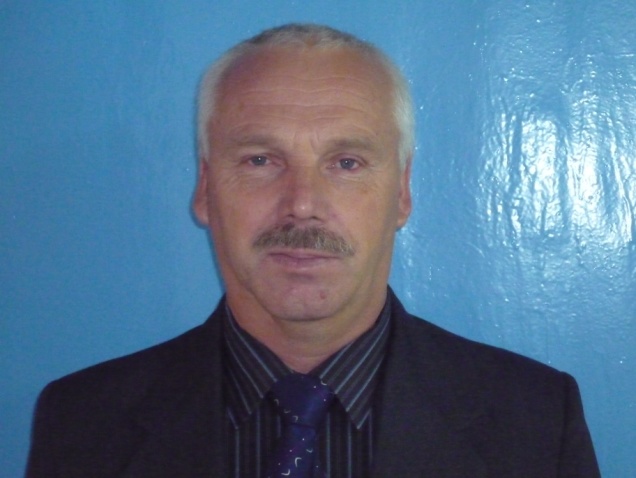 Евдокимов Александр КирилловичУчитель технологии и ОБЖ.Решает проблему подготовки к жизни и труду, службе в Армии, профильного обучения старшеклассников.Награжден Почетной грамотой Министерства образования.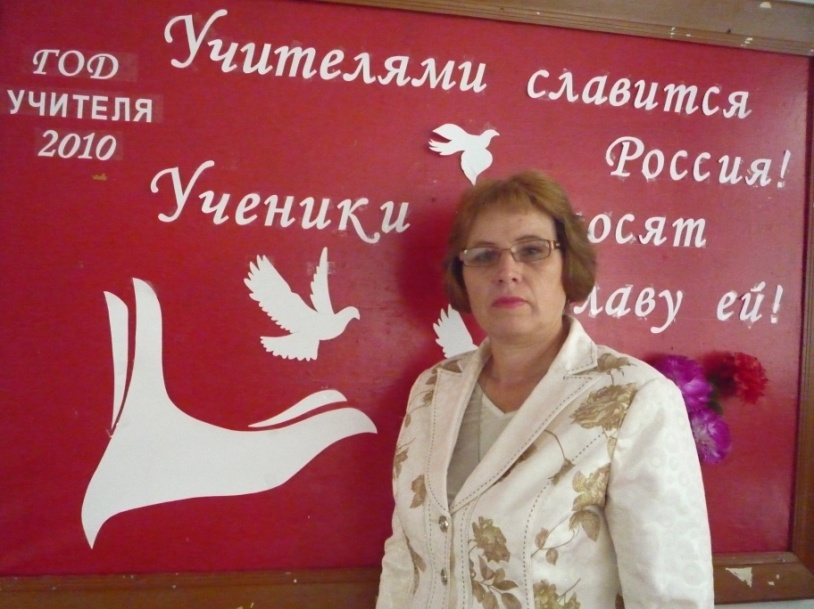 Школа Антонина ГригорьевнаУчитель первой категории.Работает над сохранением и укреплением здоровья обучающихся средствами физической культуры.Участник конкурса учителей на 100 тысяч, областного фестиваля медиауроков, районного конкурса классных руководителей, областного конкурса портфолио учителей физической культуры,..Награждена Почетной грамотой Министерства,грамотами региональных и муниципальных управлений образования и спортшколы олимпийского резерва.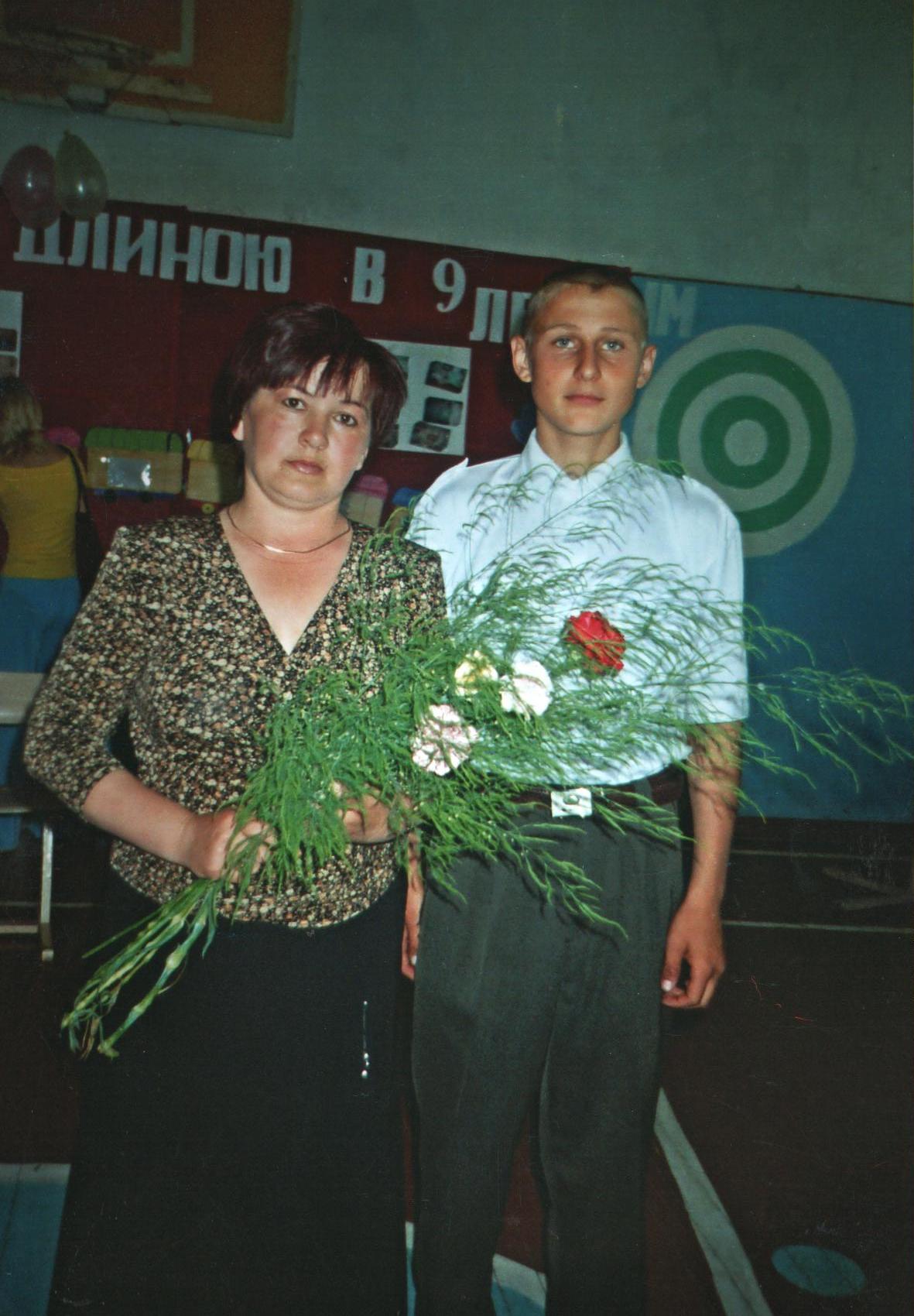        Тетерина Елена АнатольевнаУчитель первой категорииПризёр районного конкурса «Самый классный «классный»-2009,муниципального конкурса «Мой лучший урок», «Ярмарки методических идей»…Решает проблему преподавания русского языка и литературы в условиях профильного обучения в средней школе.Награждена грамотой Губернатора области.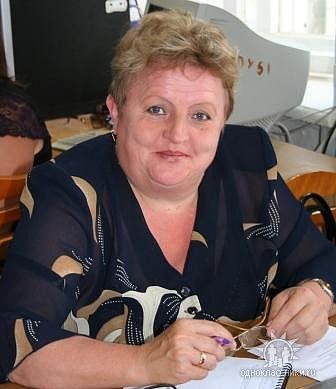 Брославская Татьяна ПетровнаУчитель математики, первая категория.      Вторая специальность-учитель информатики. Призёр конкурса «Самый классный «классный»-2008,участник областного фестиваля медиауроков -2009,призер конкурса «Мой лучший урок», «Ярмарки методических идей»…Решает проблему использования новых технологий, ИКТ - технологий в преподавании математики и информатики. Как классный руководитель реализует воспитательную систему класса «555».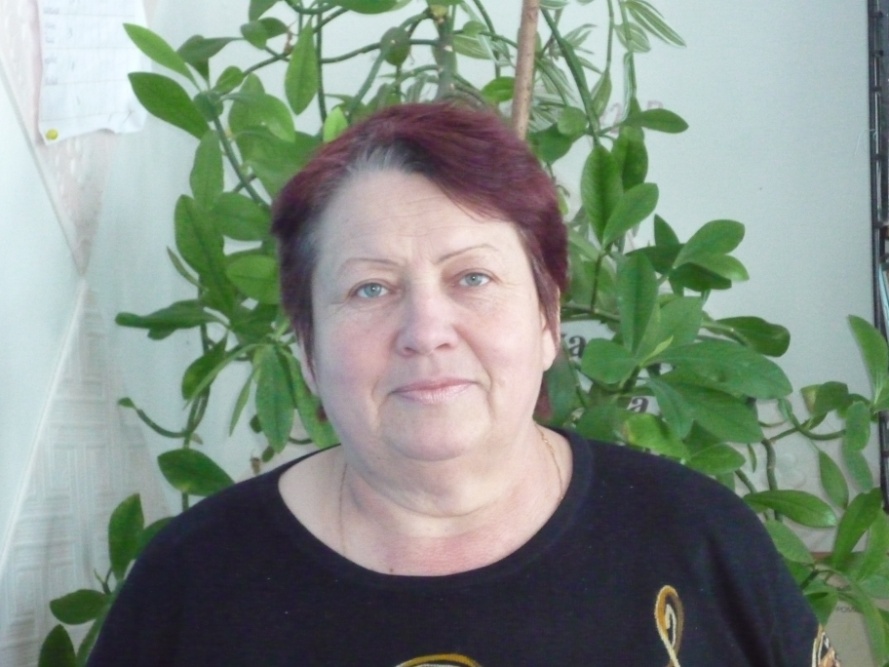 Семёнова Наталья ГеннадьевнаУчитель начальных классов, первая категория.Опытный педагог с большим стажем руководителя начальной школы. Реализует воспитательную систему класса «Искатели». Работает над формированием ключевых компетенций обучающихся и сплочением детского коллектива. Участник муниципального конкурса «Открытый урок в начальной школе», «Ярмарки методических идей»…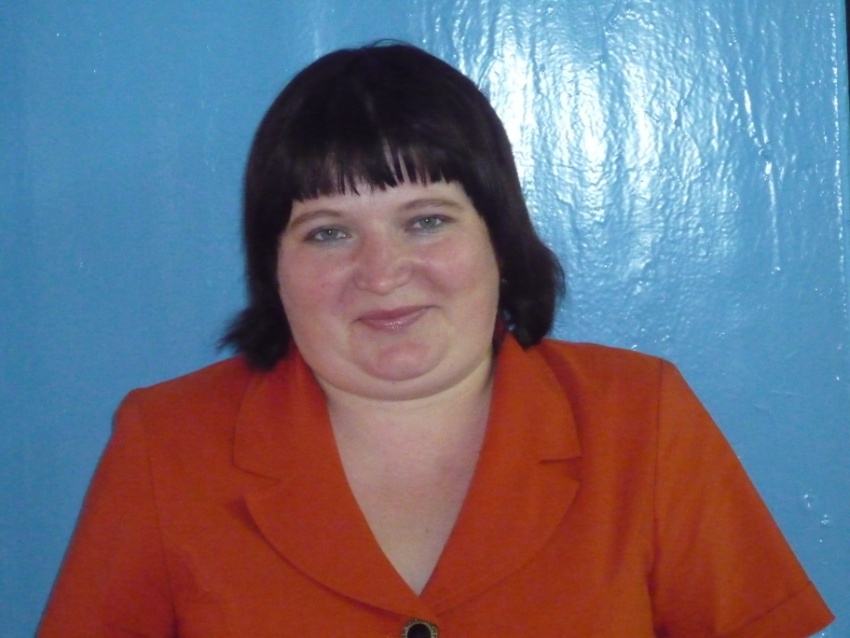 Кучеренко Алена АнатольевнаУчитель начальных классов, первая категория.Реализует воспитательную систему класса «Светлячок».Участник областного фестиваля медиауроков-2010.постоянный участник и призер конкурса «Открытый урок в начальной школе»-2011.Призер муниципального конкурса «Папа, мама, я - дружная семья» в номинации «За волю к победе».Работает над формированием вычислительных навыков младших школьников и формированием детского коллектива.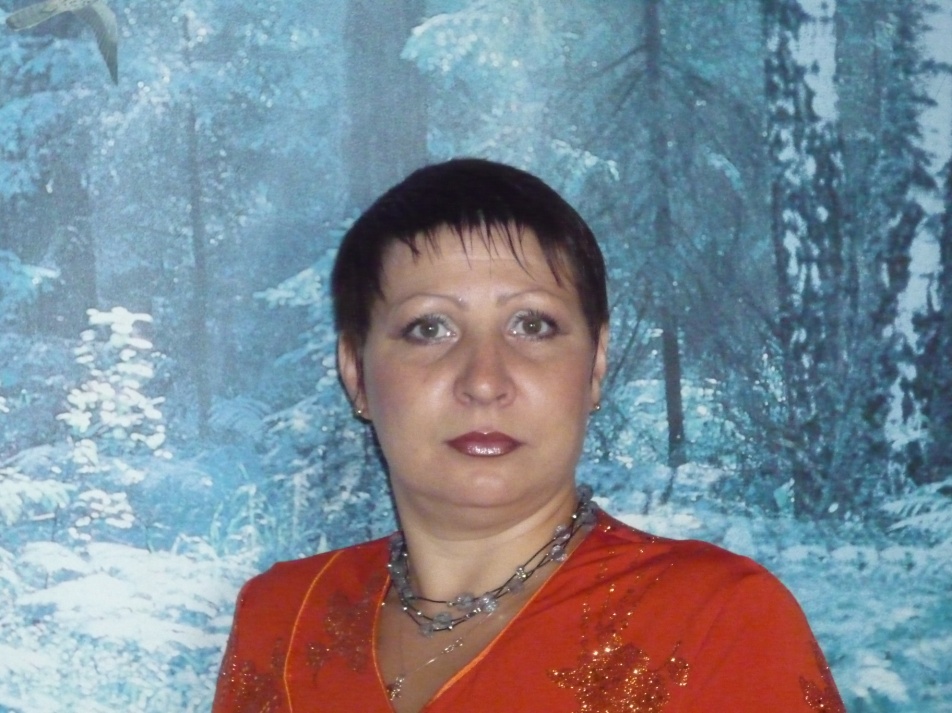 Трушкина Светлана АнатольевнаВоспитатель ГКП, педагог - организатор. Работает над развитием математических способностей дошкольников, системой самоуправления среди учащихся в детской школьной республики «СМиД»,самоуправлением в классном коллективе через творческие дела.Участник фестиваля медиауроков-2010,призер муниципального конкурса «Воспитатель года»-2012,призёр «Ярмарки методических идей» в номинации «Детство-мир разноцветных эмоций», «Воспитание со всех сторон»,номинации «Творчество, находки, поиск»и «Золотые руки педагога»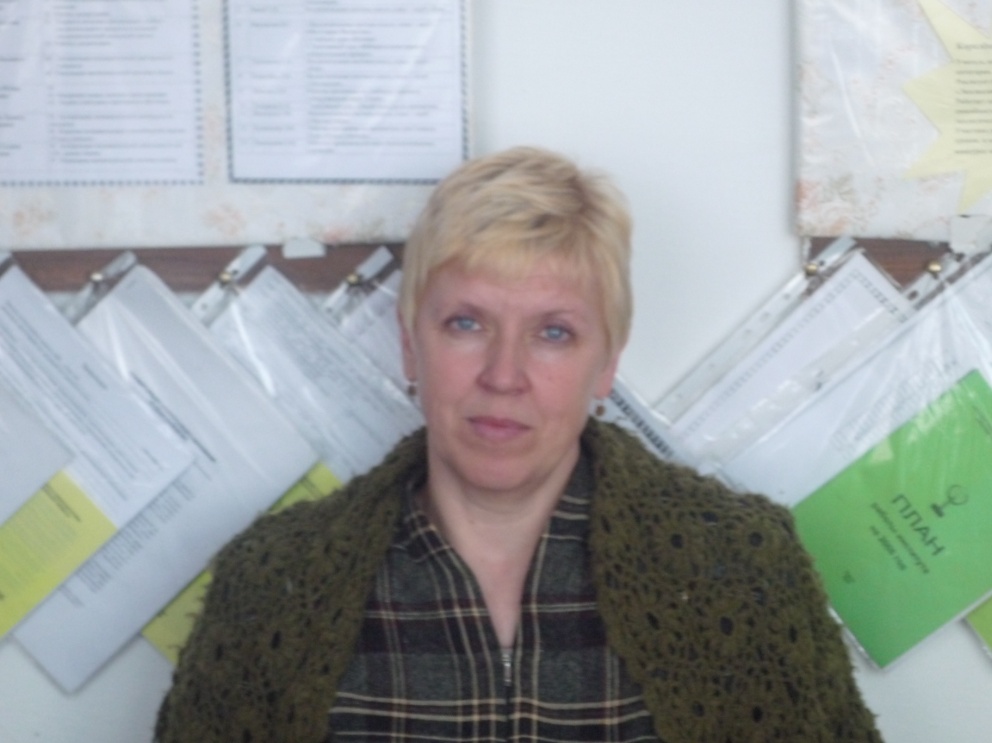 Веселуха Галина МихайловнаУчитель биологии и химии первой категории,совместитель.Работает над проблемой активизации познавательной деятельности обучающихся.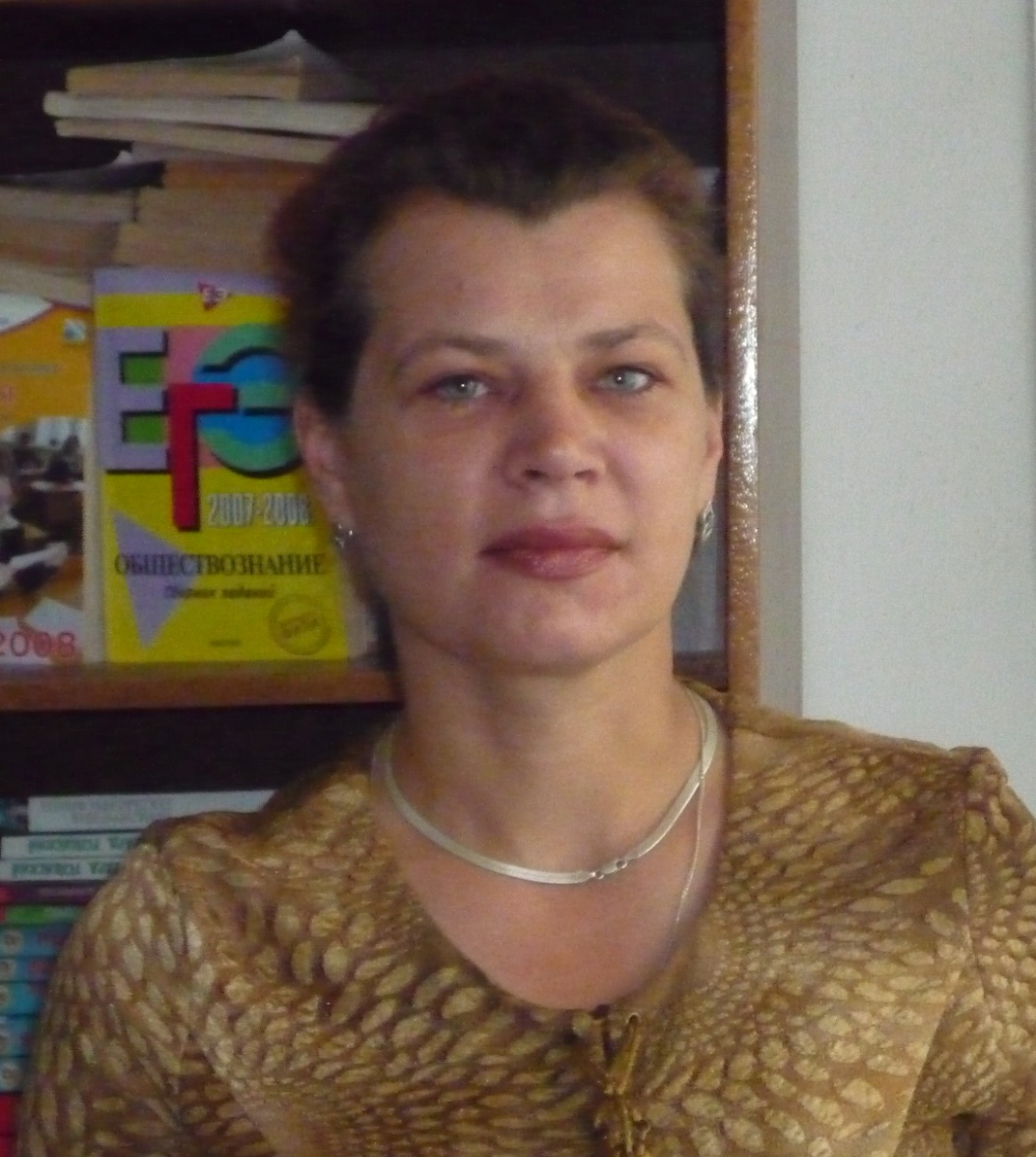 Бакай Татьяна ВалентиновнаУчитель ИЗО, библиотекарь. Победитель муниципального фестиваля педагогического мастерства, участник областного фестиваля-2010,ярмарки методических идей в номинации «Искусство -детям»,участник выставки «Золотые руки педагога»Работает над развитием воображения в художественно-творческой деятельности детей на уроках ИЗО и использованием интернет - ресурсов в преподавании МХК. 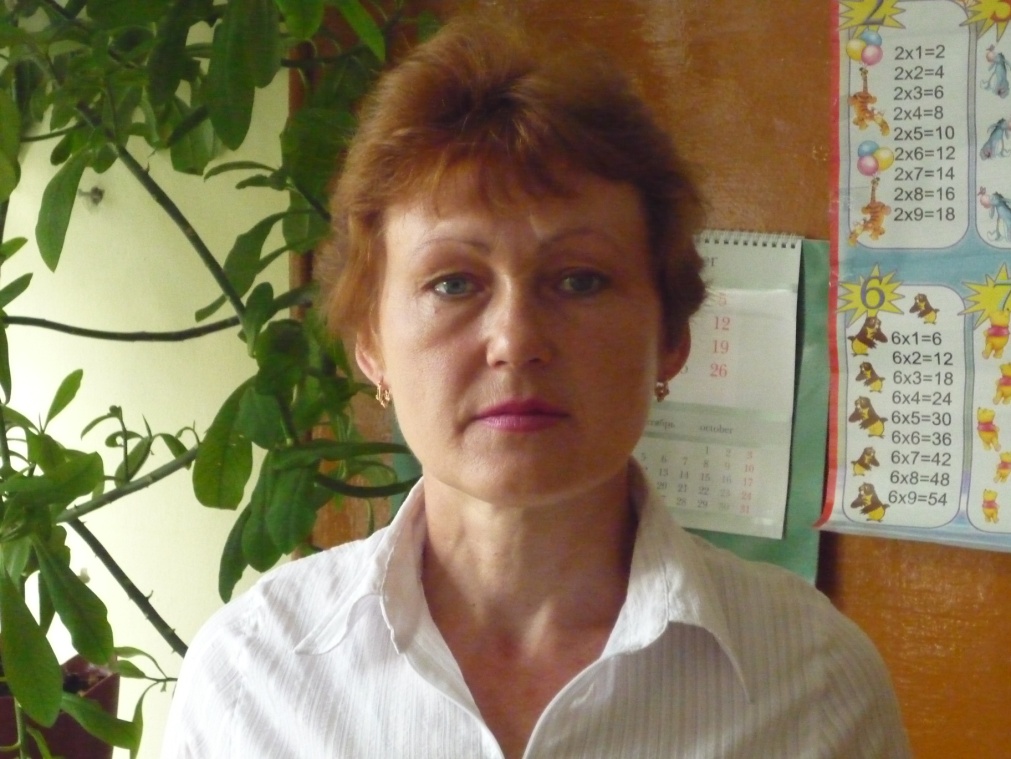 Королева Людмила ИвановнаУчитель начальных классов, первая категория.Реализует воспитательную систему класса «Дружба». Работает над введением ФГОС НОО, новых методик преподавания, формируя навыки чтения и письма, развивая познавательные способности через экологическое воспитание.Участник районного конкурса «Открытый урок в начальной школе», областного конкурса экологических проектов.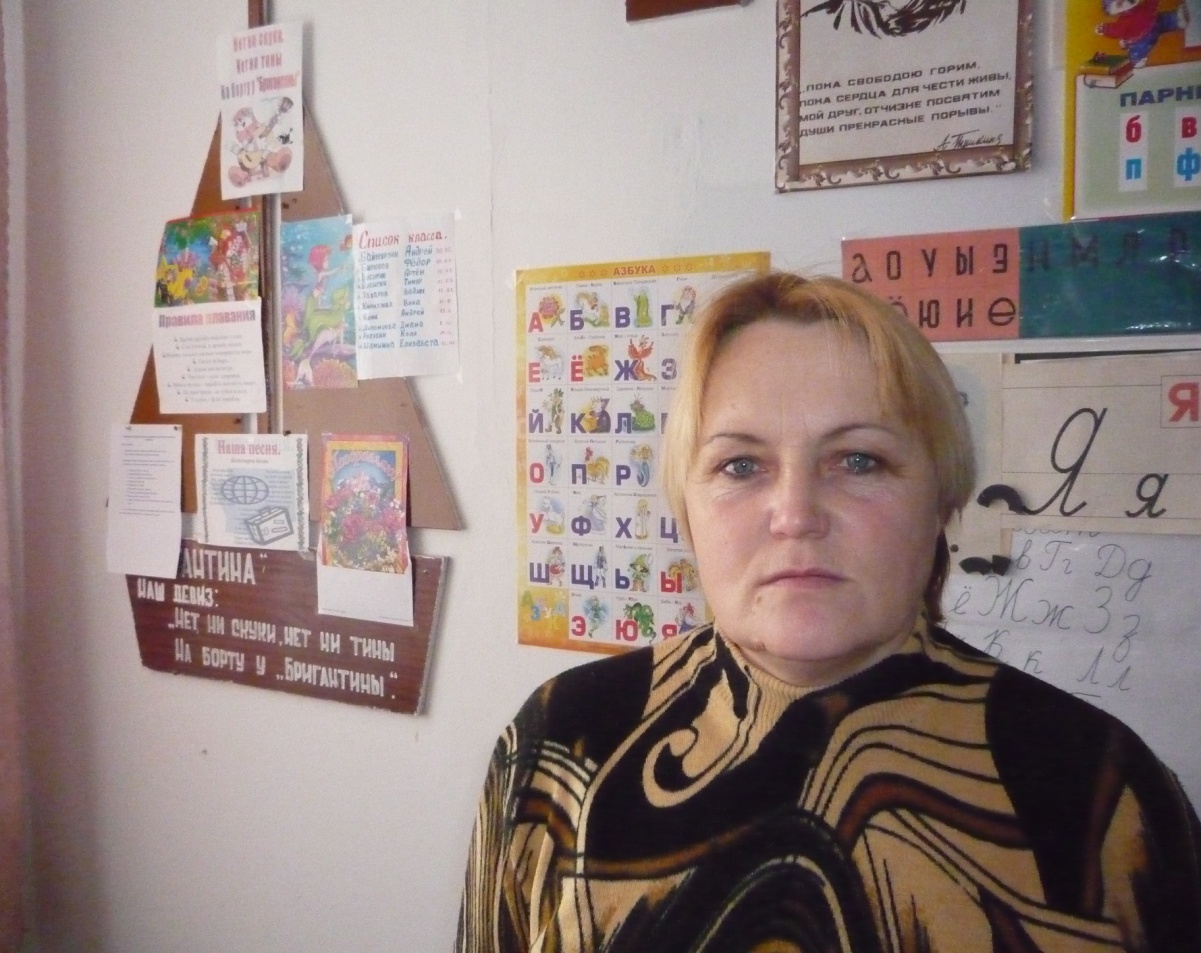 Егурнова Татьяна ВасильевнаУчитель начальных классов, первая категория.Опытный учитель со стажем руководителя начальной школы. Реализует воспитательную систему класса «Бригантина».Работает над формированием навыков чтения и письма, новых методик преподавания русского языка в среднем звене. Участник муниципального конкурса «Открытый урок в начальной школе», «Ярмарки методических идей».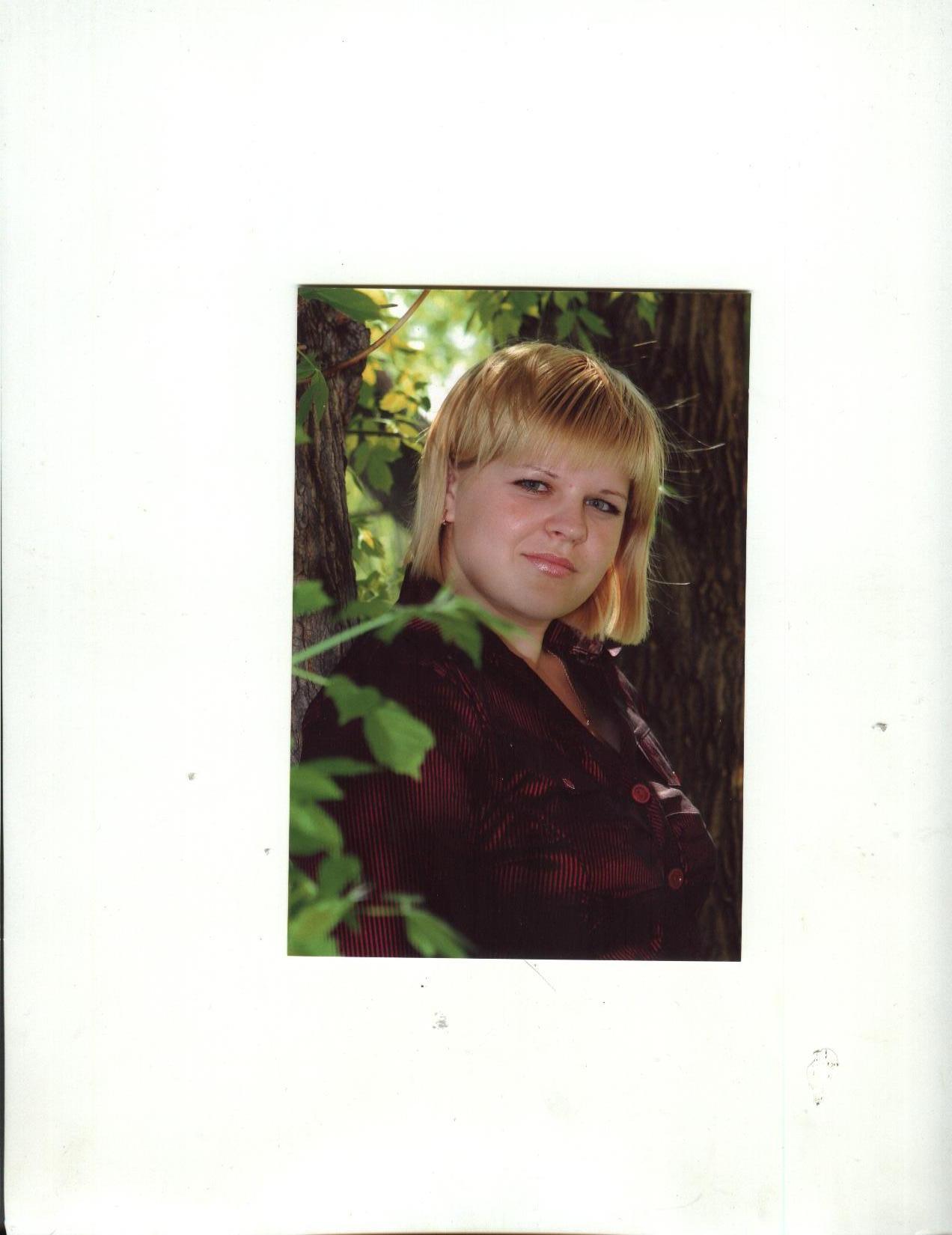 Семендяева Екатерина ЛеонидовнаУчитель английского языка.Участник конкурса «Открытый урок в начальной школе»-2011,конкурса «Мой лучший урок»-2012, «Ярмарки методических идей».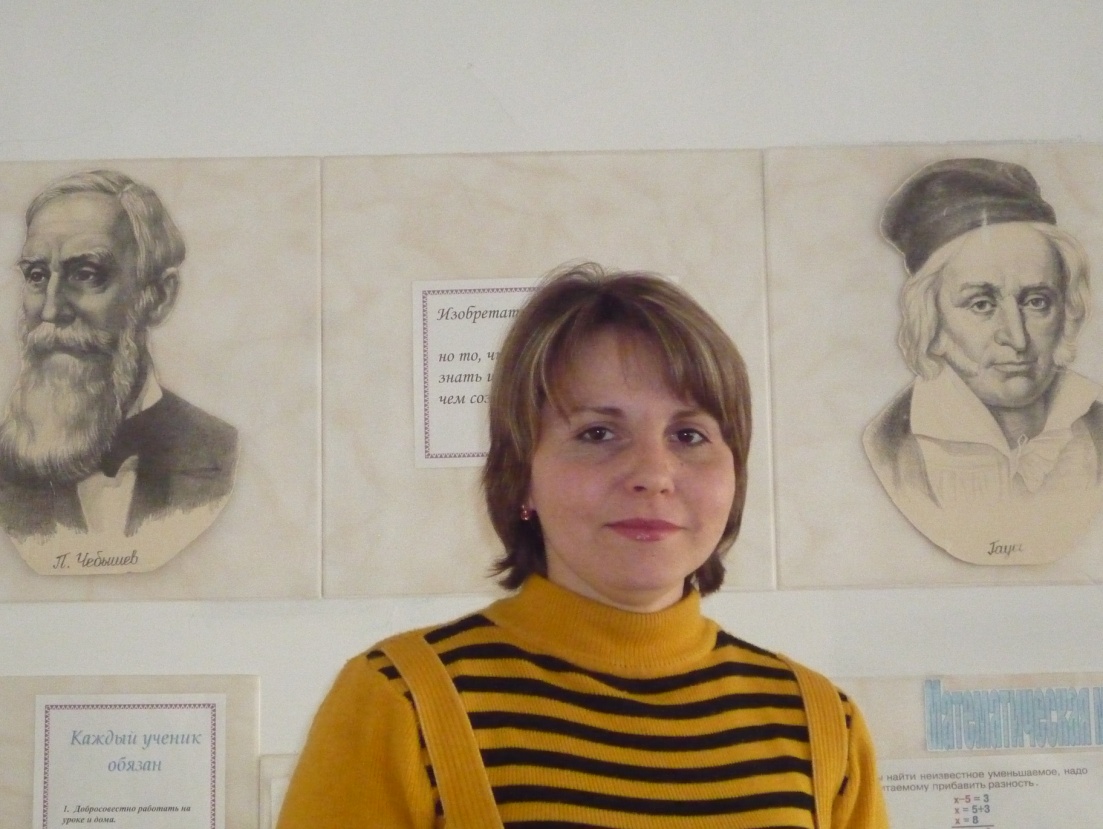 Малофеева Елена ВладимировнаУчитель математики и информатики, классный руководитель. Реализует воспитательную систему класса «Парус». Постоянно  повышает уровень своей профкомпетентности через дистанционные и инновационные курсы, работает над повышением ИКТ - компетентности учителя, созданием школьного сайта и применением новых и ИКТ- технологий  в работе. 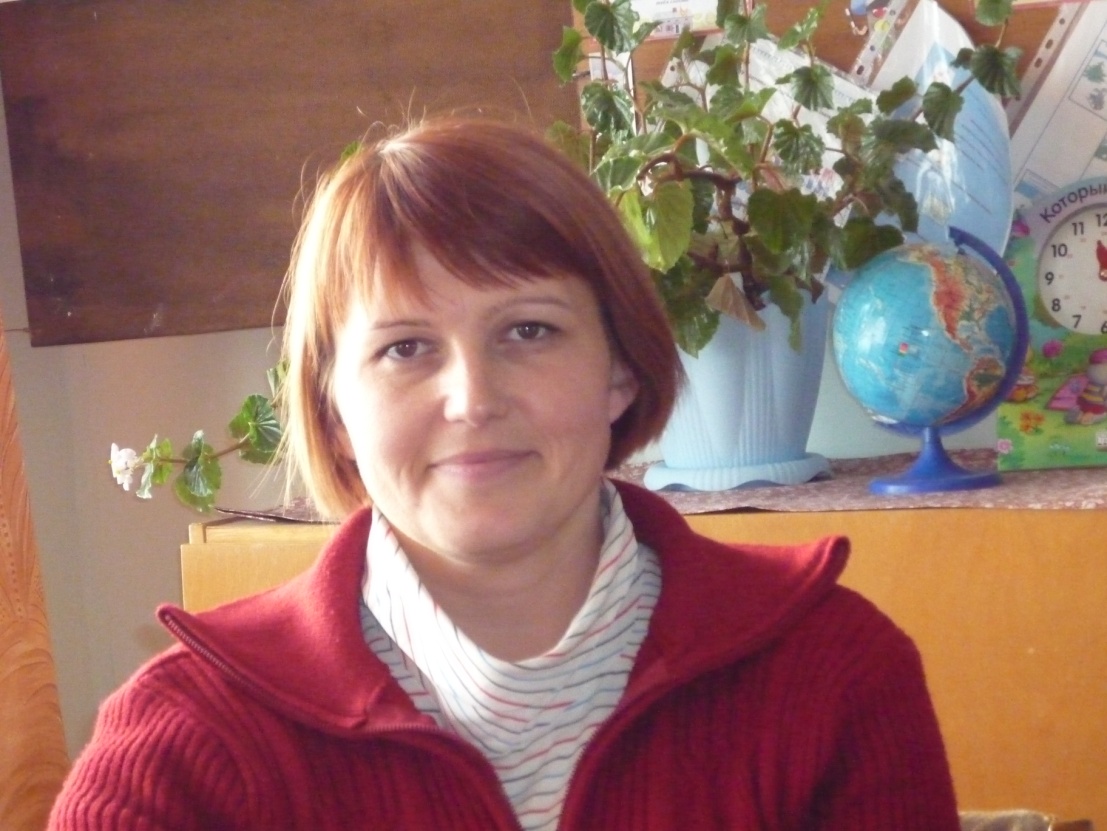 Кучеренко Юлия АнатольевнаУчитель технологии и музыки. Владеет твёрдыми разносторонними знаниями своего предмета. Ею разработаны рабочие программы по технологии и элективные курсы. Она ведёт в рамках предпрофильной подготовки курс «Найди свой путь» и курс по выбору «Я сам строю свою жизнь». В работе использует специальную и методическую литературу, много информации берёт из Интернет. Ведёт уроки с использованием компьютера, применяет компьютерные презентации.Участник муниципальной выставки «Золотые руки педагога»,»Ярмарки методических идей».